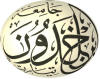 Département de ChimieAnnée Universitaire   2023– 20243éme Année LMD  Chimie des matériauxHoraire Ramadan/S6: 2023-2024 Salle : 220Responsable de spécialité :                                                                                                                             Chef de Département09h00-10h1510h15-11h3011h30-12h4513h30-14h4514h45-16h0014h45-16h00DIMANCHETP Modélisation des Matériaux IISalle informatique Mr KHAROUBI A.Matériaux I : Métaux et CéramiquesCours Mme SOUALMIMatériaux II : Polymères et CompositesCours MlleKEBIRMatériaux II : Polymères et CompositesCours MlleKEBIRMatériaux II : Polymères et CompositesTDMlleKEBIRLUNDIMatériaux II Polymères et CompositesCours MlleKEBIRPropriétés des MatériauxCours Mr MOUMENEPropriétés des MatériauxTD Mr MOUMENETP Synthèse des Matériaux IIMr M. BADAOUITP Synthèse des Matériaux IIMr M. BADAOUITP Synthèse des Matériaux IIMr M. BADAOUIMARDIChimie des Surfaces et CatalysesCours Mr BADAOUIChimie des Surfaces et CatalysesTD Mr BADAOUITPTechniques deCaractérisation IIMme SEHILTPTechniques deCaractérisation IIMme SEHILTPTechniques deCaractérisation IIMme SEHILMERCREDIMatériaux I : Métaux et CéramiquesCours Mme SOUALMIMatériaux I : Métaux et CéramiquesTDMme SOUALMINanotechnologieCours Mr KADARIAnglais Scientifique IICours/ HT 07 Mr TURKIJEUDI